Информация Управления Пенсионного фонда в Каргасокском районе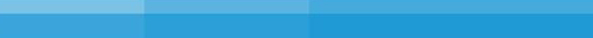 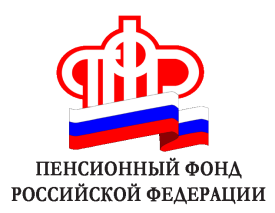 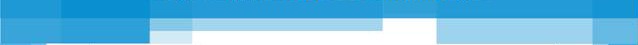 Стартовала отчетная кампания для плательщиков страховых взносов в ПФРС 1 апреля территориальные органы ПФР начали прием от работодателей Единой формы отчетности в ПФР за I квартал 2015 года по формам и форматам 2014 года. При подготовке отчетности РСВ-1 за I квартал 2015 года следует обратить внимание на то, что в 2015 году прекратили свое действие пониженные тарифы, установленные для применения в 2012 - 2014 гг. для плательщиков страховых взносов, указанных в пункте 1-3 и пункте 7 части 1 статьи 58 Федерального закона от 24 июля 2009 г. № 212-ФЗ «О страховых взносах в Пенсионный фонд РФ, Фонд социального страхования РФ, Федеральный фонд обязательного медицинского страхования» (далее – Федеральный закон № 212-ФЗ). Среди них:сельскохозяйственные товаропроизводители, отвечающие критериям, указанным в статье 346.2 Налогового кодекса Российской Федерации;организаций народных художественных промыслов; семейные (родовые) общины коренных малочисленных народов Севера, Сибири и Дальнего Востока Российской Федерации, занимающиеся традиционными отраслями хозяйствования;организаций и индивидуальные предприниматели, применяющие единый сельскохозяйственный налог;плательщики страховых взносов, производящие выплаты и иные вознаграждения физическим лицам, являющимся инвалидами I, II или III группы, - в отношении указанных выплат и вознаграждений;общественные организации инвалидов;организации, уставный капитал которых полностью состоит из вкладов общественных организаций инвалидов;плательщики страховых взносов - российские организации и индивидуальные предприниматели, осуществляющие производство, выпуск (в эфир) и (или) издание средств массовой информации (за исключением средств массовой информации, специализирующиеся на сообщениях и материалах рекламного и (или) эротического характера); 	Внесены изменения в статью 58.2 Федерального закона № 212-ФЗ в части отмены с 1 января 2015 года предельной величины базы для начисления страховых взносов на обязательное медицинское страхование. 	Федеральным законом от 28 июня 2014 года № 188-ФЗ (внесением изменений в статью 7 Федерального закона от 15 декабря 2001 года № 167-ФЗ) исключена норма, оговаривающая необходимый для уплаты страховых взносов шестимесячный срок заключения трудовых договоров, с иностранными гражданами и лицами без гражданства, постоянно или временно проживающими на территории РФ – обязательство уплаты страховых взносов не зависит от срока заключения договора.  	Пенсионный фонд также напоминает, что с 1 января 2015 года Единую отчетность необходимо представлять в территориальные органы ПФР ежеквартально не позднее 15-го числа второго календарного месяца в бумажном виде. В форме электронного документа – не позднее 20 числа второго календарного месяца следующего за отчетным периодом (кварталом, полугодием, девятью месяцами и календарным годом). Если последний день срока приходится на выходной или нерабочий праздничный день, то днем окончания срока считается ближайший следующий за ним рабочий день.Указанная норма предполагает продление срока представления отчетности для плательщиков, представляющих отчетность в электронном виде. Если численность сотрудников превышает 25 человек, отчетность необходимо представлять в электронном виде с электронной подписью.Таким образом, последними датами сдачи отчетности в бумажном виде в 2015 году являются 15 мая, 17 августа, 16 ноября, а при подаче отчетности в электронном виде – 20 мая, 20 августа, 20 ноября. В отношении плательщиков страховых взносов, нарушивших сроки представления отчетности, законодательство предусматривает применение штрафных санкций.Программы для подготовки и проверки отчетности, которые в значительной степени облегчают процесс подготовки и сдачи отчетности для плательщиков страховых взносов, размещены в свободном доступе на сайте Пенсионного фонда www.pfrf.ru в разделе «Электронные сервисы». Кроме того, можно воспользоваться электронным сервисом ПФР «Кабинет плательщика страховых взносов». Здесь размещены все формы документов, форматы данных, правила проверки отчетности. В Кабинете можно посмотреть реестр платежей, получить справку о состоянии расчетов, оформить платежное поручение, рассчитать страховые взносы, выписать квитанции, проверить отчетность и многое другое в режиме реального времени.